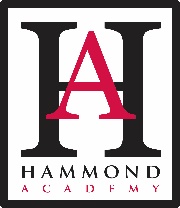 JOB DESCRIPTION: CLASS TEACHER
TRUST RESPONSIBILITIESTo ensure that the responsibilities of the role are carried out in a way which reflects the mission and the values of the TrustTo be aware of and observe all policies, procedures, working practices and regulations, and in particular to comply with policies relating to Child Protection, Safeguarding children, Equal Opportunities, Health and Safety, Confidentiality, Data Protection and Financial Regulations, reporting any concerns to an appropriate personTo uphold our commitment to safeguarding and to promote the wellbeing of children.To contribute to a culture of continuous improvementTo comply with all reasonable management requestsKEY RESPONSIBILITIESDirect, supervise and provide support to support staff assigned to them and, where appropriate, other teachersContribute to the recruitment, selection, appointment and professional development of other teachers and support staffMonitor quality and standards of resources delegated to themProfessional development:Take part in the school’s appraisal proceduresTake part in further training and development in order to improve own teaching and overall performanceWhere appropriate, take part in the appraisal and professional development of othersCommunication:Communicate effectively with pupils, parents/carers, colleagues, wider school community and governorsHEALTH & SAFETYTo be aware of and comply with the Trust’s health and safety policies.SAFEGUARDINGAspire Academies Trust is committed to safeguarding and promoting the welfare of children and expects all employees to share this commitment. This post is classed as having a high degree of contact with children or vulnerable adults and is exempt from the Rehabilitation of Offenders Act 1974.  An enhanced disclosure will be sought through the DBS as part of Aspire Academies Trust pre-employment checks.  Please note that additional information referring to the Disclosure and barring Service is in the guidance notes to the application form.  If you are invited to an interview you will receive more information.DATA PROTECTIONTo be aware of and comply with responsibilities under the Data Protection Act (2018) for the security, accuracy and significance of personal data held on paper or electronic systems.This document will be reviewed annually, as part of the performance management programme. The duties and responsibilities listed above describe the post as it is at present. The post holder is expected to accept any reasonable alterations that may from time to time be necessary.Notes:This document does not form part of the contract of employment. This document is an overview of the role. The responsibilities will include but will not be limited to those listed above and it is anticipated that the role will evolve over time and as such the duties may change. The Trust has, at its discretion, the right to ask you to work in a different school across the Trust, if the need arises. TEACHERS’ STANDARDSPreambleTeachers make the education of their pupils their first concern, and are accountable for achieving the highest possible standards in work and conduct. Teachers act with honesty and integrity; have strong subject knowledge, keep their knowledge and skills as teachers up-to-date and are self-critical; forge positive professional relationships; and work with parents in the best interests of their pupils.Part One: TeachingA teacher must:Set high expectations which inspire, motivate and challenge pupilsestablish a safe and stimulating environment for pupils, rooted in mutual respectset goals that stretch and challenge pupils of all backgrounds, abilities and dispositionsdemonstrate consistently the positive attitudes, values and behaviour which are expected of pupils.Promote good progress and outcomes by pupilsbe accountable for pupils’ attainment, progress and outcomesbe aware of pupils’ capabilities and their prior knowledge, and plan teaching to build on theseguide pupils to reflect on the progress they have made and their emerging needsdemonstrate knowledge and understanding of how pupils learn and how this impacts on teachingencourage pupils to take a responsible and conscientious attitude to their own work and studyDemonstrate good subject and curriculum knowledgehave a secure knowledge of the relevant subject(s) and curriculum areas, foster and maintain pupils’ interest in the subject, and address misunderstandingsdemonstrate a critical understanding of developments in the subject and curriculum areas, and promote the value of scholarshipdemonstrate an understanding of and take responsibility for promoting high standards of literacy, articulacy and the correct use of standard English, whatever the teacher’s specialist subjectif teaching early reading, demonstrate a clear understanding of systematic synthetic phonicsif teaching early mathematics, demonstrate a clear understanding of appropriate teaching strategiesPlan and teach well-structured lessonsimpart knowledge and develop understanding through effective use of lesson timepromote a love of learning and children’s intellectual curiosityset homework and plan other out-of-class activities to consolidate and extend the knowledge and understanding pupils have acquiredreflect systematically on the effectiveness of lessons and approaches to teachingcontribute to the design and provision of an engaging curriculum within the relevant subject area(s)Adapt teaching to respond to the strengths and needs of all pupilsknow when and how to differentiate appropriately, using approaches which enable pupils to be taught effectivelyhave a secure understanding of how a range of factors can inhibit pupils’ ability to learn, and how best to overcome thesedemonstrate an awareness of the physical, social and intellectual development of children, and know how to adapt teaching to support pupils’ education at different stages of developmenthave a clear understanding of the needs of all pupils, including those with special educational needs; those of high ability; those with English as an additional language; those with disabilities; and be able to use and evaluate distinctive teaching approaches to engage and support themMake accurate and productive use of assessmentknow and understand how to assess the relevant subject and curriculum areas, including statutory assessment requirementsmake use of formative and summative assessment to secure pupils’ progressuse relevant data to monitor progress, set targets, and plan subsequent lessonsgive pupils regular feedback, both orally and through accurate marking, and encourage pupils to respond to the feedbackManage behaviour effectively to ensure a good and safe learning environmenthave clear rules and routines for behaviour in classrooms, and take responsibility for promoting good and courteous behaviour both in classrooms and around the school, in accordance with the school’s behaviour policyhave high expectations of behaviour, and establish a framework for discipline with a range of strategies, using praise, sanctions and rewards consistently and fairlymanage classes effectively, using approaches which are appropriate to pupils’ needs in order to involve and motivate themmaintain good relationships with pupils, exercise appropriate authority, and act decisively when necessaryFulfil wider professional responsibilitiesmake a positive contribution to the wider life and ethos of the schooldevelop effective professional relationships with colleagues, knowing how and when to draw on advice and specialist supportdeploy support staff effectivelytake responsibility for improving teaching through appropriate professional development, responding to advice and feedback from colleaguescommunicate effectively with parents with regard to pupils’ achievements and well-being.Part Two: Personal and professional conductA teacher is expected to demonstrate consistently high standards of personal and professional conduct. The following statements define the behaviour and attitudes which set the required standard for conduct throughout a teacher’s career.Teachers uphold public trust in the profession and maintain high standards of ethics and behaviour, within and outside school, by:treating pupils with dignity, building relationships rooted in mutual respect, and at all times observing proper boundaries appropriate to a teacher’s professional positionhaving regard for the need to safeguard pupils’ well-being, in accordance with statutory provisionsshowing tolerance of and respect for the rights of othersnot undermining fundamental British values, including democracy, the rule of law, individual liberty and mutual respect, and tolerance of those with different faiths and beliefsensuring that personal beliefs are not expressed in ways which exploit pupils’ vulnerability or might lead them to break the law.Teachers must have proper and professional regard for the ethos, policies and practices of the school in which they teach, and maintain high standards in their own attendance and punctualityTeachers must have an understanding of, and always act within, the statutory frameworks which set out their professional duties and responsibilitiesPERSON SPECIFICATIONJob title:Class TeacherResponsible to:PrincipalSalary / Grade:MPS 1 – 6Actual salary:£29,344 - £40,083Working hours / weeks:32.5Core purpose of the role:To fulfil the professional responsibilities of a teacher, as set out in the School Teacher’s Pay and Conditions Document (STPCD).To meet the expectations set out in the Teacher’s StandardsFulfil duties reasonably directed by the Principal.Qualifications/Knowledge/ExperienceEssential/DesirableQTSEEvidence of effective teaching and learning strategiesEExperience of teaching across the whole primary age rangeDAn understanding of the national curriculum requirements at the appropriate key stageEAn understanding of monitoring, assessment, recording and reporting on pupil progressEKnowledge of statutory requirements concerning Equal Opportunities, Health and Safety, SEND and Safeguarding pupilsEEffective communication skills, engaging a range of stakeholdersEA commitment to the Trust’s values and to take an active role in collaboration across the TrustEHighly organised and clam under pressureEExperience in the preparation and administration of statutory national curriculum testsDA commitment to further professional developmentE